Michigan State UniversityDEPARTMENT OF CHEMICAL ENGINEERING AND MATERIALS SCIENCESIMPLE HAZARD ASSESSMENTExperiment DESCRIPTION (single sentence explanation)MATERIALS involved in the experiment (list using full chemical names) Full chemical nameCircle all Global Harmonization System pictograms that apply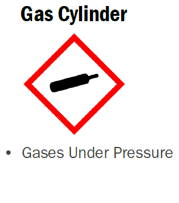 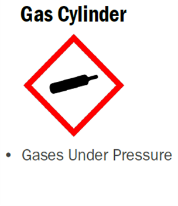 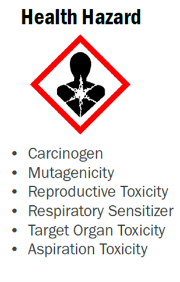 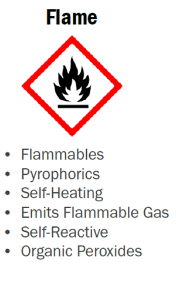 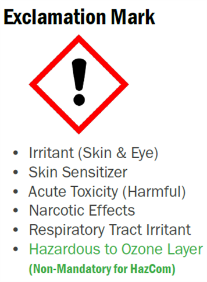 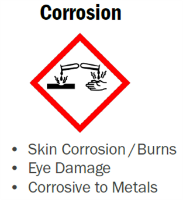 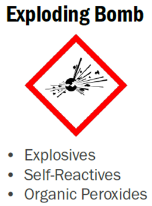 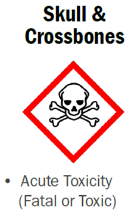 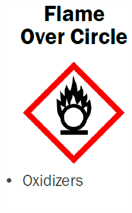 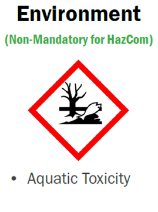 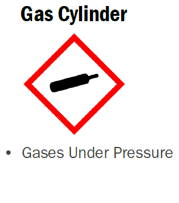 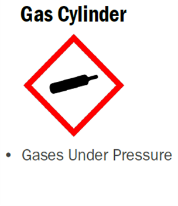 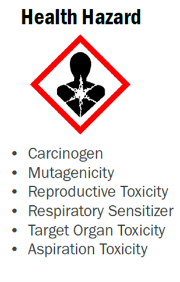 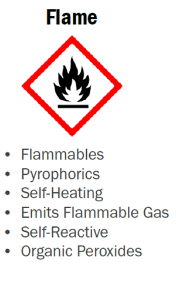 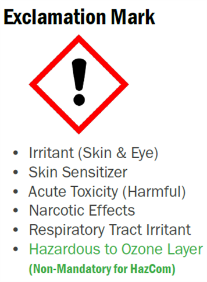 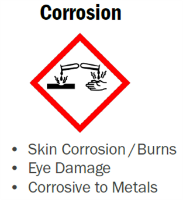 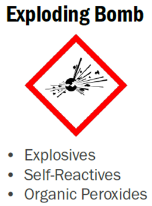 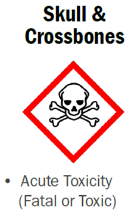 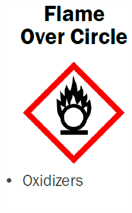 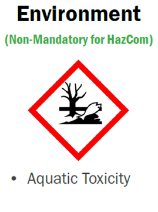 NFPA ratingKnown INCOMPATIBILITIESPreparer’s Name (PRINT / SIGN)	________________________	Date	___________PI Name (PRINT / SIGN)	______________________________	Date	___________Is a more rigorous Hazard Assessment needed?    No	___________	Yes	___________HAZARDRATINGINSPECT MORECLOSELY IF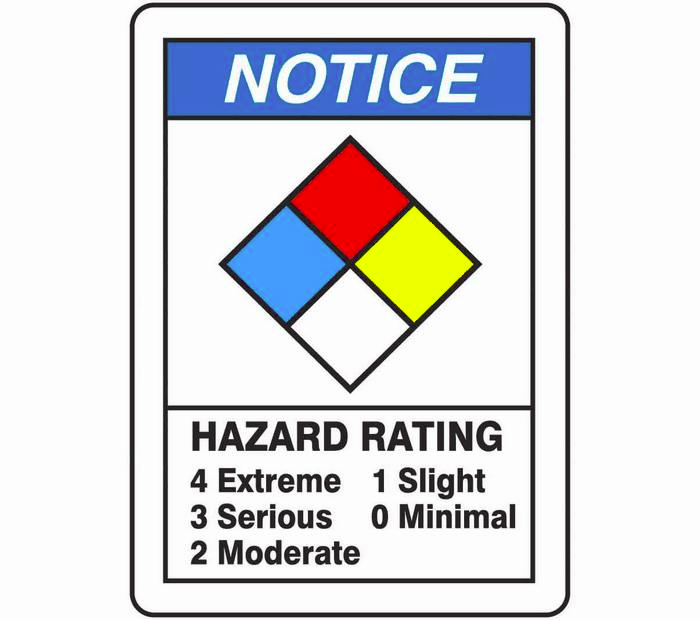 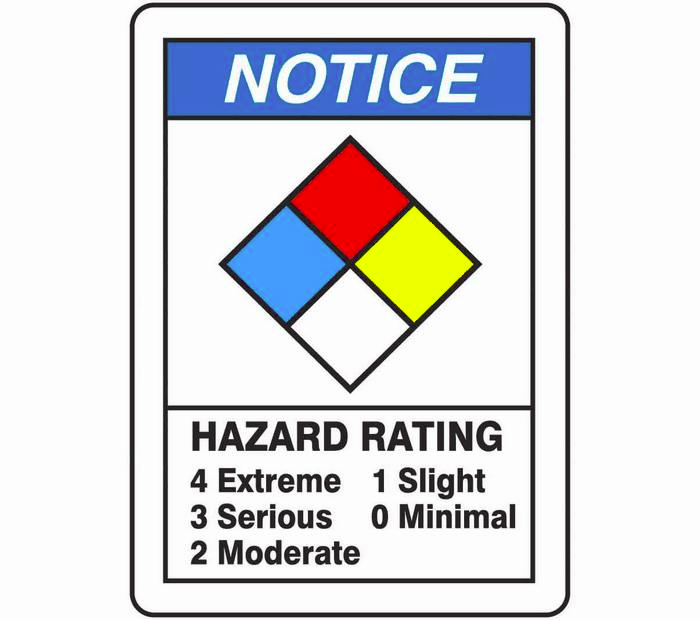 HEALTH≥ 3FLAMMABILITY≥ 3INSTABILITY≥ 2SPECIALOX or W